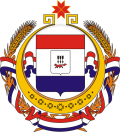 Администрация  Большеигнатовского        муниципального района  Республики МордовияПОСТАНОВЛЕНИЕот «  22   »  февраля   2024 года                                                                   №  54с. Большое  ИгнатовоО внесении изменений в постановление Администрации Большеигнатовского муниципального района от 01 октября 2019г. №413 «Об утверждении муниципальной программы Большеигнатовского муниципального района Республики Мордовия «Комплексное развитие  сельских территорий»Администрация Большеигнатовского муниципального района Республики Мордовия постановляет:              1. Внести в муниципальную программу «Комплексное развитие  сельских территорий», утвержденную постановлением Администрации Большеигнатовского муниципального района от 01 октября 2019 г. № 413 «Об утверждении муниципальной программы Большеигнатовского муниципального района Республики Мордовия «Комплексное развитие  сельских территорий» (далее – Программа) следующие изменения:                1.1. В паспорте муниципальной программы  «Комплексное развитие  сельских территорий», утвержденной постановлением Администрации Большеигнатовского муниципального района от 01 октября 2019 г. № 413 (далее-Программа):     - позицию «объемы и источники финансирования»  изложить в следующей редакции:             2. Приложения 4,5,6 к Программе изложить в следующей редакции (прилагаются).             3. Настоящее постановление вступает в силу после дня официального опубликования (обнародования).Глава Большеигнатовского муниципального района                                                                 Т.Н. ПолозоваОбъемы и источники финансирования Общий объем финансирования  Программы за счет всех источников финансирования составит – 337,935 млн. рублей, в том числе:           федеральный бюджет –  274,364  млн. рублей,республиканский бюджет Республики Мордовия – 38,654 млн. рублей;местные бюджеты –  0,771 млн. рублей;внебюджетные средства – 24,146 млн. рублей.